NavnEvt. titel eller kandidattitel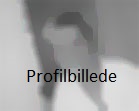 PROFILHer kan du skrive dine arbejdsmæssige, røde tråde. Med en profiltekst er der mulighed for allerede ind-ledningsvis at zoome arbejdsgiverens blik ind på det, du gerne vil fortælle. Hav fokus på dit fag, ikke på dine private forhold.Kompetence-cv’et er en mulighed, hvis du vil understrege dine kompetencer frem for din joberfaring.Overskrift på kompetence 1Eksempler på eller udspecificeringer af kompetence 1.Lad kompetencerne leve med forskellige eksempler på arbejdsopgaver, ansvarsområder, resultater, du har opnået.Overskrift på kompetence 2Eksempler på eller udspecificeringer af kompetence 2. Hvis det er relevant, kan din akademiske specialisering indgå som en kompetence. Gør det KORT.Overskrift på kompetence 3Eksempler på eller udspecificeringer af kompetence 3.ANSÆTTELSERÅrstal	Titel, virksomhedIngen uddybninger. Dine kompetencer fremgår af overskrifterne og den uddybende tekst først i cv’et.Årstal	Titel, virksomhedÅrstal	Titel, virksomhedUddannelseÅrstal	Brug din rigtige kandidattitel, uddannelsesstedUddyb kort, hvad din akademiske specialisering indebærer.Undlad at bruge for meget plads på uddannelsesbeskrivelse, hvis det er længe siden, du er blevet kandidat, eller din titel ikke længere er relevant for det, du søger.Årstal	Titel, uddannelsesstedUddyb evt. din uddannelseKurser og efteruddannelseÅrstal	Kursusnavn, udbyderÅrstal	Kursusnavn, udbyderProjekter og/eller organisatiorisk erfaring og/eller frivilligt arbejde etc.Årstal	Brug de overskrifter som er meningsfulde i forhold til din profil og det job du søger.
Vær oppmærksom at dine overskrifter ikke er for kreative, dit formål er, at hjælpe læseren lettest muligt igennem. Vær konkret. Undgå overskrifter som "Andet"/"I øvrigt". Vær strategisk, tag det relevante med, og undgå at det relevante drukner i "nice to know".SprogSprog	Sprog angives, hvis det er relevant – og det er det ofte. Husk niveau.ITProgram	Færdigheder angives, hvis det er relevant. Husk niveau.ReferencerKontakt mig for referencer.Personligt og/eller fritidHvis du ønsker at oplyse om "personligt", så angiv det til sidst i cv'et. Har du partner/ børn/ husdyr/ fritidsinteresser/rejser, så gem dem til sidst.